Ежегодно в декабре-феврале увеличивается вероятность дорожных происшествий с участием несовершеннолетних по причинам скатывания детей и подростков с горок и наледей на проезжую часть, использования придорожных снежных валов для игр.В целях обеспечения безопасности дорожного движения, обращения особого внимания участников дорожного движения к детям, сохранения жизни и здоровья детей в период зимних погодных условий:С 07 декабря 2020 года по 01 марта 2021 годана территории Кировградского, Верхнетагильского городских округов проводится областное профилактическое мероприятие:«ГОРКА!».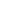 Уважаемые взрослые!Не проходите мимо, играющих вблизи проезжей части, детей! Помните! Равнодушие и безответственность на дороге, приводит к печальным последствиям!